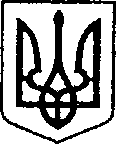 УКРАЇНАЧЕРНІГІВСЬКА ОБЛАСТЬН І Ж И Н С Ь К А    М І С Ь К А    Р А Д АВ И К О Н А В Ч И Й    К О М І Т Е Т  Р І Ш Е Н Н Я                                                        від                2021 р.	                   м. Ніжин		               № ___   Про створення комісії з проведення інвентаризації водних об‘єктів натериторії Ніжинської територіальної громади Відповідно до статей 33, 42, 52, 53, 59,73 Закону України « Про місцеве самоврядування в Україні», Регламенту виконавчого комітету Ніжинської міської ради VIII скликання, затвердженого рішенням міської ради від 24.12.2020 року № 27-4/2020, пункту 5 Плану організації виконання рішення Ради національної безпеки і оборони України від 15.04.2021 «Про заходи державної регіональної політики на підтримку децентралізації влади», введеного в дію Указом Президента України від 29.04.2021 № 180 щодо проведення інвентаризації водних об’єктів державної та комунальної власності, що знаходяться на території територіальних громад, розглянувши лист Деснянського басейнового управління водних ресурсів  від 28.08.2021 року №1106/3-1/ДС/25-21, виконавчий комітет Ніжинської міської ради вирішив:Створити комісію з проведення інвентаризації водних об’єктів на території Ніжинської територіальної громади у складі:Голова комісії: Вовченко Федір Іванович – перший заступник міського голови з питань діяльності виконавчих органів.Заступник голови комісії: Кушніренко Анатолій Миколайович – начальник управління житлово-комунального господарства та будівництва Ніжинської міської радиСекретар комісії: Яковенко Валентина Володимирівна – начальник відділу земельних відносин управління комунального майна та земельних відносин Ніжинської міської ради;Члени комісії:Бондар Юрій Олександрович – провідний інженер  з використання водних ресурсів Ніжинської ЕД Деснянського БУВР;Парубець Дмитро Анатолійович – головний спеціаліст комунального відділу управління житлово-комунального господарства та будівництва Ніжинської міської ради;Дяконенко Ірина Ігорівна – головний спеціаліст відділу містобудування та архітектури виконавчого комітету Ніжинської міської ради;Рашко Андрій Миколайович – головний спеціаліст сектора з питань претензійно-позовної роботи та запобігання корупції відділу юридично-кадрового забезпечення;Пелехай Любов Миколаївна – староста Кунашівсько-Переяслівського старостинського округу.Комісії провести інвентаризацію водних об’єктів на території Ніжинської територіальної громади.Начальнику управління комунального майна та земельних відносин Ніжинської міської ради Чернігівської області Онокало І.А., забезпечити оприлюднення даного рішення на сайті Ніжинської міської ради протягом п’яти робочих днів з дня прийняття.Контроль за виконанням даного рішення покласти на першого заступника міського голови з питань діяльності виконавчих органів ради Вовченка Ф.І.Міський голова                                                                         Олександр КОДОЛАПодає:Начальник  управління комунальногомайна та земельних відносин                          	    Ніжинської міської ради                                                       Ірина ОНОКАЛОПогоджують:Заступник міського голови з питань діяльності виконавчих органів ради                                       Сергій СМАГАНачальник  відділу юридично-кадрового                                          забезпечення апарату виконавчого комітету Ніжинської міської ради                                                         В’ячеслав ЛЕГАКеруючий справами виконавчого комітетуНіжинської міської ради                                                      Валерій САЛОГУБПояснювальна запискаДо проекту рішення Ніжинської міської ради «Про створення комісії з інвентаризації водних об’єктів на території Ніжинської територіальної громади»Даний проект підготовлений відповідно до статей 33, 42, 52, 53, 59,73 Закону України « Про місцеве самоврядування в Україні», Регламенту виконавчого комітету Ніжинської міської ради VIII скликання, затвердженого рішенням міської ради від 24.12.2020 року № 27-4/2020, пункту 5 Плану організації виконання рішення Ради національної безпеки і оборони України від 15.04.2021 «Про заходи державної регіональної політики на підтримку децентралізації влади», введеного в дію Указом Президента України від 29.04.2021 № 180 щодо проведення інвентаризації водних об’єктів державної та комунальної власності, що знаходяться на території територіальних громад, листа Деснянського басейнового управління водних ресурсів  від 25.08.2021 року №1106/3-1/ДС/25-21.Даний проект рішення виноситься на розгляд виконавчого комітету з зв’язку з необхідністю створення комісії з інвентаризації водних об’єктів на території Ніжинської територіальної громади.Начальник управління комунальногомайна та земельних відносин                                                    Ірина ОНОКАЛО